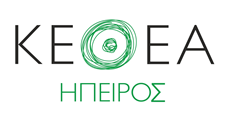                                                           ΣΥΛΛΟΓΟΣ ΟΙΚΟΓΕΝΕΙΑΣΔελτίο τύπουΣυγκέντρωση ανθρωπιστικής βοήθειας για τους πληγέντες από τον σεισμό στην Τουρκία και στην Συρία. Συγκεντρώνουμε:Κουβέρτες/παπλώματα/υπνόσακουςΦάρμακα (όχι ληγμένα)Βρεφικές τροφές/είδη βρεφικής φροντίδαςΜάσκες, αντισηπτικά, γάντιαΕίδη ατομικής υγιεινής (σερβιέτες, πάνες ενηλίκων, κ. α)Ημέρες συγκέντρωσης από Δευτέρα 13.2.23 έως Παρασκευή 17.2.23 (10.00 – 15.00) στην αίθουσα του Προγράμματος Οικογένειας του ΚΕΘΕΑ ΗΠΕΙΡΟΣ στην οδό Μακρυγιάννη 15Β.Για πληροφορίες μπορείτε να καλείτε στο 6974832032 (κα Καρυωτάκη).Γιατί όλοι μαζί ……… μπορούμε!